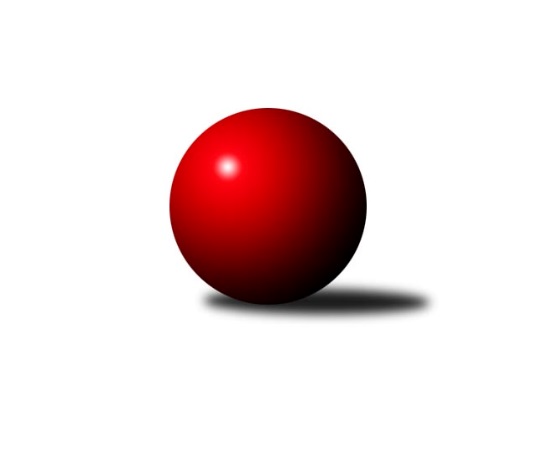 Č.16Ročník 2021/2022	27.4.2024 Východočeský přebor skupina A 2021/2022Statistika 16. kolaTabulka družstev:		družstvo	záp	výh	rem	proh	skore	sety	průměr	body	plné	dorážka	chyby	1.	Rokytnice n. J.	16	16	0	0	217 : 39 	(111.5 : 38.5)	2620	32	1789	831	29.4	2.	Jičín B	16	10	2	4	167 : 89 	(48.5 : 43.5)	2535	22	1755	780	42.9	3.	Milovice A	15	10	1	4	148 : 92 	(78.5 : 59.5)	2422	21	1690	733	41.8	4.	Josefov A	16	9	2	5	145 : 111 	(86.0 : 72.0)	2494	20	1736	758	48.4	5.	Poříčí A	16	6	1	9	126 : 130 	(66.5 : 83.5)	2463	13	1698	764	49.6	6.	Trutnov C	16	6	1	9	102 : 154 	(58.0 : 56.0)	2465	13	1716	749	49.4	7.	Nová Paka B	16	6	0	10	108 : 148 	(66.5 : 77.5)	2461	12	1726	735	49.4	8.	Vrchlabí C	16	5	0	11	87 : 169 	(66.0 : 94.0)	2376	10	1691	685	58.3	9.	Dvůr Kr. B	16	4	1	11	89 : 167 	(58.5 : 91.5)	2413	9	1712	701	58.7	10.	Rokytnice n. J. B	15	3	0	12	75 : 165 	(48.0 : 72.0)	2428	6	1703	725	58.1Tabulka doma:		družstvo	záp	výh	rem	proh	skore	sety	průměr	body	maximum	minimum	1.	Rokytnice n. J.	8	8	0	0	108 : 20 	(61.0 : 19.0)	2699	16	2776	2613	2.	Jičín B	8	7	0	1	101 : 27 	(21.0 : 7.0)	2563	14	2648	2464	3.	Milovice A	8	6	1	1	86 : 42 	(56.5 : 29.5)	2550	13	2645	2485	4.	Josefov A	8	6	1	1	86 : 42 	(48.5 : 35.5)	2364	13	2468	2310	5.	Poříčí A	8	6	0	2	89 : 39 	(30.0 : 24.0)	2570	12	2647	2511	6.	Trutnov C	8	4	1	3	62 : 66 	(22.0 : 14.0)	2540	9	2660	2409	7.	Nová Paka B	8	4	0	4	60 : 68 	(47.0 : 39.0)	2468	8	2553	2373	8.	Vrchlabí C	8	4	0	4	60 : 68 	(41.0 : 45.0)	2451	8	2513	2365	9.	Dvůr Kr. B	8	3	1	4	52 : 76 	(36.5 : 45.5)	2450	7	2546	2319	10.	Rokytnice n. J. B	7	2	0	5	39 : 73 	(28.0 : 38.0)	2471	4	2609	2396Tabulka venku:		družstvo	záp	výh	rem	proh	skore	sety	průměr	body	maximum	minimum	1.	Rokytnice n. J.	8	8	0	0	109 : 19 	(50.5 : 19.5)	2620	16	2702	2493	2.	Milovice A	7	4	0	3	62 : 50 	(22.0 : 30.0)	2404	8	2531	2089	3.	Jičín B	8	3	2	3	66 : 62 	(27.5 : 36.5)	2531	8	2678	2386	4.	Josefov A	8	3	1	4	59 : 69 	(37.5 : 36.5)	2513	7	2629	2400	5.	Nová Paka B	8	2	0	6	48 : 80 	(19.5 : 38.5)	2460	4	2615	2318	6.	Trutnov C	8	2	0	6	40 : 88 	(36.0 : 42.0)	2454	4	2585	2306	7.	Dvůr Kr. B	8	1	0	7	37 : 91 	(22.0 : 46.0)	2408	2	2539	2309	8.	Rokytnice n. J. B	8	1	0	7	36 : 92 	(20.0 : 34.0)	2421	2	2541	2269	9.	Vrchlabí C	8	1	0	7	27 : 101 	(25.0 : 49.0)	2365	2	2458	2277	10.	Poříčí A	8	0	1	7	37 : 91 	(36.5 : 59.5)	2449	1	2554	2243Tabulka podzimní části:		družstvo	záp	výh	rem	proh	skore	sety	průměr	body	doma	venku	1.	Rokytnice n. J.	9	9	0	0	122 : 22 	(59.0 : 19.0)	2585	18 	5 	0 	0 	4 	0 	0	2.	Jičín B	9	5	1	3	88 : 56 	(20.5 : 17.5)	2513	11 	4 	0 	1 	1 	1 	2	3.	Josefov A	9	5	1	3	81 : 63 	(54.0 : 32.0)	2479	11 	3 	0 	1 	2 	1 	2	4.	Milovice A	9	5	1	3	78 : 66 	(37.0 : 33.0)	2389	11 	2 	1 	1 	3 	0 	2	5.	Poříčí A	8	4	1	3	74 : 54 	(33.5 : 42.5)	2427	9 	4 	0 	0 	0 	1 	3	6.	Trutnov C	9	4	1	4	68 : 76 	(39.0 : 39.0)	2468	9 	2 	1 	1 	2 	0 	3	7.	Nová Paka B	9	3	0	6	58 : 86 	(39.5 : 48.5)	2396	6 	3 	0 	2 	0 	0 	4	8.	Vrchlabí C	9	3	0	6	49 : 95 	(35.5 : 54.5)	2378	6 	2 	0 	3 	1 	0 	3	9.	Rokytnice n. J. B	8	2	0	6	46 : 82 	(30.0 : 40.0)	2464	4 	1 	0 	3 	1 	0 	3	10.	Dvůr Kr. B	9	1	1	7	40 : 104 	(36.0 : 58.0)	2383	3 	1 	1 	2 	0 	0 	5Tabulka jarní části:		družstvo	záp	výh	rem	proh	skore	sety	průměr	body	doma	venku	1.	Rokytnice n. J.	7	7	0	0	95 : 17 	(52.5 : 19.5)	2684	14 	3 	0 	0 	4 	0 	0 	2.	Jičín B	7	5	1	1	79 : 33 	(28.0 : 26.0)	2575	11 	3 	0 	0 	2 	1 	1 	3.	Milovice A	6	5	0	1	70 : 26 	(41.5 : 26.5)	2531	10 	4 	0 	0 	1 	0 	1 	4.	Josefov A	7	4	1	2	64 : 48 	(32.0 : 40.0)	2507	9 	3 	1 	0 	1 	0 	2 	5.	Nová Paka B	7	3	0	4	50 : 62 	(27.0 : 29.0)	2549	6 	1 	0 	2 	2 	0 	2 	6.	Dvůr Kr. B	7	3	0	4	49 : 63 	(22.5 : 33.5)	2469	6 	2 	0 	2 	1 	0 	2 	7.	Poříčí A	8	2	0	6	52 : 76 	(33.0 : 41.0)	2520	4 	2 	0 	2 	0 	0 	4 	8.	Vrchlabí C	7	2	0	5	38 : 74 	(30.5 : 39.5)	2389	4 	2 	0 	1 	0 	0 	4 	9.	Trutnov C	7	2	0	5	34 : 78 	(19.0 : 17.0)	2480	4 	2 	0 	2 	0 	0 	3 	10.	Rokytnice n. J. B	7	1	0	6	29 : 83 	(18.0 : 32.0)	2410	2 	1 	0 	2 	0 	0 	4 Zisk bodů pro družstvo:		jméno hráče	družstvo	body	zápasy	v %	dílčí body	sety	v %	1.	Petr Mařas 	Rokytnice n. J. 	28	/	14	(100%)		/		(%)	2.	Michal Sirový 	Dvůr Kr. B 	26	/	16	(81%)		/		(%)	3.	Jan Volf 	Rokytnice n. J. 	24	/	14	(86%)		/		(%)	4.	Daniel Havrda 	Poříčí A 	24	/	16	(75%)		/		(%)	5.	Jakub Hrycík 	Josefov A 	24	/	16	(75%)		/		(%)	6.	Jan Roza 	Poříčí A 	23	/	16	(72%)		/		(%)	7.	Slavomír Trepera 	Rokytnice n. J. 	22	/	14	(79%)		/		(%)	8.	Marie Kolářová 	Jičín B 	22	/	16	(69%)		/		(%)	9.	Jiří Rücker 	Josefov A 	21	/	14	(75%)		/		(%)	10.	Miroslav Kužel 	Poříčí A 	20	/	11	(91%)		/		(%)	11.	Vlastimil Hruška 	Milovice A 	20	/	13	(77%)		/		(%)	12.	Jan Mařas 	Rokytnice n. J. 	20	/	13	(77%)		/		(%)	13.	Karel Slavík 	Trutnov C 	20	/	15	(67%)		/		(%)	14.	Pavel Hanout 	Rokytnice n. J. 	20	/	15	(67%)		/		(%)	15.	Pavel Kaan 	Jičín B 	18	/	9	(100%)		/		(%)	16.	Václav Souček 	Milovice A 	18	/	12	(75%)		/		(%)	17.	Petr Hrycík 	Josefov A 	18	/	15	(60%)		/		(%)	18.	Jan Bajer 	Nová Paka B 	18	/	15	(60%)		/		(%)	19.	Zdeněk Novotný st.	Rokytnice n. J. 	17	/	11	(77%)		/		(%)	20.	Vladimír Řehák 	Jičín B 	17	/	14	(61%)		/		(%)	21.	Lukáš Sýs 	Rokytnice n. J. B 	16	/	10	(80%)		/		(%)	22.	Ladislav Křivka 	Jičín B 	16	/	13	(62%)		/		(%)	23.	Lukáš Ludvík 	Josefov A 	16	/	15	(53%)		/		(%)	24.	Jaroslav Fajfer 	Nová Paka B 	16	/	16	(50%)		/		(%)	25.	Jiří Kout 	Nová Paka B 	16	/	16	(50%)		/		(%)	26.	Tomáš Fuchs 	Milovice A 	14	/	9	(78%)		/		(%)	27.	Petr Kotek 	Trutnov C 	14	/	12	(58%)		/		(%)	28.	David Jaroš 	Milovice A 	14	/	14	(50%)		/		(%)	29.	Pavel Jaroš 	Milovice A 	14	/	14	(50%)		/		(%)	30.	Jan Gábriš 	Poříčí A 	14	/	15	(47%)		/		(%)	31.	Jiří Čapek 	Jičín B 	14	/	15	(47%)		/		(%)	32.	Martin Kozlovský 	Dvůr Kr. B 	13	/	15	(43%)		/		(%)	33.	Milan Valášek 	Rokytnice n. J. 	12	/	7	(86%)		/		(%)	34.	Eva Fajstavrová 	Vrchlabí C 	12	/	8	(75%)		/		(%)	35.	Lukáš Rožnovský 	Josefov A 	12	/	11	(55%)		/		(%)	36.	Jana Votočková 	Vrchlabí C 	12	/	12	(50%)		/		(%)	37.	Vladimír Pavlata 	Jičín B 	12	/	12	(50%)		/		(%)	38.	Pavel Müller 	Rokytnice n. J. B 	12	/	13	(46%)		/		(%)	39.	Josef Rychtář 	Vrchlabí C 	12	/	13	(46%)		/		(%)	40.	Martin Pešta 	Nová Paka B 	12	/	13	(46%)		/		(%)	41.	Roman Kašpar 	Josefov A 	12	/	14	(43%)		/		(%)	42.	Lenka Havlínová 	Nová Paka B 	12	/	15	(40%)		/		(%)	43.	František Jankto 	Trutnov C 	11	/	14	(39%)		/		(%)	44.	Roman Bureš 	Jičín B 	10	/	6	(83%)		/		(%)	45.	Miroslav Souček 	Milovice A 	10	/	10	(50%)		/		(%)	46.	Miroslav Včeliš 	Milovice A 	10	/	11	(45%)		/		(%)	47.	Martina Fejfarová 	Vrchlabí C 	10	/	11	(45%)		/		(%)	48.	Václav Kukla 	Trutnov C 	10	/	11	(45%)		/		(%)	49.	Filip Vízek 	Rokytnice n. J. B 	9	/	12	(38%)		/		(%)	50.	David Chaloupka 	Trutnov C 	8	/	7	(57%)		/		(%)	51.	Miroslav Šulc 	Dvůr Kr. B 	8	/	12	(33%)		/		(%)	52.	Lubomír Šimonka 	Poříčí A 	8	/	14	(29%)		/		(%)	53.	Jaroslav Lux 	Vrchlabí C 	8	/	14	(29%)		/		(%)	54.	Pavel Beyr 	Nová Paka B 	8	/	16	(25%)		/		(%)	55.	Jakub Petráček 	Poříčí A 	7	/	14	(25%)		/		(%)	56.	Tomáš Pavlata 	Jičín B 	6	/	4	(75%)		/		(%)	57.	Roman Stříbrný 	Rokytnice n. J. 	6	/	4	(75%)		/		(%)	58.	Monika Horová 	Dvůr Kr. B 	6	/	5	(60%)		/		(%)	59.	Zdeněk Novotný nejst.	Rokytnice n. J. B 	6	/	5	(60%)		/		(%)	60.	Milan Lauber 	Poříčí A 	6	/	8	(38%)		/		(%)	61.	Kateřina Šmídová 	Dvůr Kr. B 	6	/	11	(27%)		/		(%)	62.	Vladimír Šťastník 	Vrchlabí C 	5	/	8	(31%)		/		(%)	63.	Václava Krulišová 	Trutnov C 	5	/	13	(19%)		/		(%)	64.	Eva Kammelová 	Trutnov C 	4	/	2	(100%)		/		(%)	65.	Petr Kynčl 	Vrchlabí C 	4	/	9	(22%)		/		(%)	66.	Tomáš Cvrček 	Rokytnice n. J. B 	4	/	9	(22%)		/		(%)	67.	Martina Kramosilová 	Dvůr Kr. B 	4	/	10	(20%)		/		(%)	68.	Jiří Škoda 	Trutnov C 	4	/	12	(17%)		/		(%)	69.	Jan Stejskal 	Vrchlabí C 	4	/	13	(15%)		/		(%)	70.	Jan Řebíček 	Rokytnice n. J. B 	4	/	14	(14%)		/		(%)	71.	Martin Šnytr 	Dvůr Kr. B 	4	/	15	(13%)		/		(%)	72.	Jaroslav Jakl 	Josefov A 	2	/	1	(100%)		/		(%)	73.	Zbyněk Hercík 	Jičín B 	2	/	1	(100%)		/		(%)	74.	Ondra Kolář 	Milovice A 	2	/	1	(100%)		/		(%)	75.	Matěj Ditz 	Rokytnice n. J. B 	2	/	2	(50%)		/		(%)	76.	Jaroslav Vízek 	Rokytnice n. J. B 	2	/	2	(50%)		/		(%)	77.	Ladislav Mikolášek 	Rokytnice n. J. 	2	/	2	(50%)		/		(%)	78.	Martin Pacák 	Rokytnice n. J. 	2	/	3	(33%)		/		(%)	79.	Martin Včeliš 	Milovice A 	2	/	3	(33%)		/		(%)	80.	Filip Hanout 	Rokytnice n. J. B 	2	/	4	(25%)		/		(%)	81.	Ladislav Malý 	Dvůr Kr. B 	2	/	4	(25%)		/		(%)	82.	Tomáš Fejfar 	Trutnov C 	2	/	4	(25%)		/		(%)	83.	Věra Stříbrná 	Rokytnice n. J. B 	2	/	4	(25%)		/		(%)	84.	Jiřina Šepsová 	Nová Paka B 	2	/	5	(20%)		/		(%)	85.	Zuzana Hartychová 	Rokytnice n. J. B 	2	/	12	(8%)		/		(%)	86.	Michal Mertlík 	Trutnov C 	0	/	1	(0%)		/		(%)	87.	 	 	0	/	1	(0%)		/		(%)	88.	Šimon Fiebinger 	Trutnov C 	0	/	1	(0%)		/		(%)	89.	Michal Turek 	Trutnov C 	0	/	1	(0%)		/		(%)	90.	Jaroslav Pokorný 	Poříčí A 	0	/	1	(0%)		/		(%)	91.	Jan Krejcar 	Trutnov C 	0	/	2	(0%)		/		(%)	92.	Jiří Brumlich 	Jičín B 	0	/	3	(0%)		/		(%)	93.	Oldřich Kaděra 	Dvůr Kr. B 	0	/	5	(0%)		/		(%)	94.	Pavel Řehák 	Josefov A 	0	/	5	(0%)		/		(%)	95.	Jan Vaníček 	Vrchlabí C 	0	/	6	(0%)		/		(%)Průměry na kuželnách:		kuželna	průměr	plné	dorážka	chyby	výkon na hráče	1.	Rokytnice, 1-2	2551	1770	780	48.5	(425.2)	2.	Trutnov, 1-4	2529	1765	764	49.3	(421.7)	3.	Poříčí, 1-2	2518	1743	775	44.4	(419.8)	4.	Milovice, 1-2	2508	1723	785	42.9	(418.1)	5.	Vrchlabí, 1-4	2480	1732	748	49.5	(413.5)	6.	SKK Jičín, 1-4	2480	1729	751	48.8	(413.4)	7.	Nová Paka, 1-2	2475	1737	738	51.3	(412.5)	8.	Dvůr Králové, 1-2	2469	1726	743	53.6	(411.6)	9.	Josefov, 1-2	2343	1649	694	50.5	(390.6)Nejlepší výkony na kuželnách:Rokytnice, 1-2Rokytnice n. J.	2776	13. kolo	Petr Mařas 	Rokytnice n. J.	504	10. koloRokytnice n. J.	2722	16. kolo	Petr Hrycík 	Josefov A	501	11. koloRokytnice n. J.	2720	3. kolo	Petr Mařas 	Rokytnice n. J.	493	5. koloRokytnice n. J.	2716	6. kolo	Slavomír Trepera 	Rokytnice n. J.	493	1. koloRokytnice n. J.	2703	11. kolo	Petr Mařas 	Rokytnice n. J.	493	13. koloRokytnice n. J.	2702	10. kolo	Petr Mařas 	Rokytnice n. J.	489	8. koloRokytnice n. J.	2692	1. kolo	Zdeněk Novotný st.	Rokytnice n. J.	486	3. koloJičín B	2678	13. kolo	Jan Mařas 	Rokytnice n. J.	480	1. koloMilovice A	2662	14. kolo	Jan Bajer 	Nová Paka B	480	12. koloRokytnice n. J.	2647	8. kolo	Petr Mařas 	Rokytnice n. J.	479	16. koloTrutnov, 1-4Trutnov C	2660	5. kolo	Petr Kotek 	Trutnov C	482	9. koloTrutnov C	2613	9. kolo	Václav Kukla 	Trutnov C	471	13. koloNová Paka B	2611	10. kolo	Karel Slavík 	Trutnov C	469	15. koloJičín B	2595	7. kolo	Jana Votočková 	Vrchlabí C	468	9. koloTrutnov C	2578	7. kolo	Karel Slavík 	Trutnov C	466	7. koloTrutnov C	2568	13. kolo	Daniel Havrda 	Poříčí A	465	15. koloTrutnov C	2567	15. kolo	Karel Slavík 	Trutnov C	462	9. koloPoříčí A	2554	15. kolo	Petr Kotek 	Trutnov C	461	5. koloDvůr Kr. B	2539	11. kolo	Petr Kotek 	Trutnov C	460	11. koloJosefov A	2510	5. kolo	Jiří Kout 	Nová Paka B	459	10. koloPoříčí, 1-2Rokytnice n. J.	2694	12. kolo	Petr Mařas 	Rokytnice n. J.	515	12. koloPoříčí A	2647	4. kolo	Jakub Petráček 	Poříčí A	476	1. koloPoříčí A	2607	1. kolo	Milan Lauber 	Poříčí A	472	4. koloPoříčí A	2603	2. kolo	Pavel Hanout 	Rokytnice n. J.	469	12. koloPoříčí A	2570	14. kolo	Miroslav Kužel 	Poříčí A	467	1. koloPoříčí A	2553	12. kolo	Miroslav Kužel 	Poříčí A	466	14. koloPoříčí A	2536	8. kolo	Miroslav Kužel 	Poříčí A	465	2. koloMilovice A	2531	16. kolo	Milan Lauber 	Poříčí A	464	12. koloPoříčí A	2529	6. kolo	Daniel Havrda 	Poříčí A	459	1. koloTrutnov C	2519	6. kolo	Michal Sirový 	Dvůr Kr. B	456	1. koloMilovice, 1-2Milovice A	2645	12. kolo	Pavel Hanout 	Rokytnice n. J.	475	9. koloRokytnice n. J.	2634	9. kolo	Václav Souček 	Milovice A	471	5. koloMilovice A	2594	9. kolo	Vlastimil Hruška 	Milovice A	468	9. koloMilovice A	2570	15. kolo	Vlastimil Hruška 	Milovice A	467	7. koloMilovice A	2555	7. kolo	Václav Souček 	Milovice A	463	9. koloMilovice A	2552	5. kolo	Václav Souček 	Milovice A	462	15. koloTrutnov C	2530	12. kolo	Petr Mařas 	Rokytnice n. J.	455	9. koloMilovice A	2509	13. kolo	Vlastimil Hruška 	Milovice A	454	12. koloJosefov A	2493	15. kolo	Václav Souček 	Milovice A	453	10. koloMilovice A	2490	2. kolo	Jiří Kout 	Nová Paka B	450	2. koloVrchlabí, 1-4Rokytnice n. J.	2664	15. kolo	Jan Roza 	Poříčí A	483	13. koloJosefov A	2587	3. kolo	Petr Mařas 	Rokytnice n. J.	473	15. koloJičín B	2532	5. kolo	Pavel Jaroš 	Milovice A	464	1. koloMilovice A	2514	1. kolo	Petr Hrycík 	Josefov A	462	3. koloVrchlabí C	2513	7. kolo	Jana Votočková 	Vrchlabí C	461	13. koloVrchlabí C	2506	5. kolo	Jan Volf 	Rokytnice n. J.	460	15. koloVrchlabí C	2475	11. kolo	Lukáš Sýs 	Rokytnice n. J. B	452	11. koloVrchlabí C	2465	8. kolo	Josef Rychtář 	Vrchlabí C	449	7. koloVrchlabí C	2462	13. kolo	Eva Fajstavrová 	Vrchlabí C	448	1. koloPoříčí A	2460	13. kolo	Miroslav Šulc 	Dvůr Kr. B	446	7. koloSKK Jičín, 1-4Jičín B	2648	11. kolo	Pavel Kaan 	Jičín B	480	8. koloJičín B	2631	14. kolo	Vlastimil Hruška 	Milovice A	475	8. koloJičín B	2618	16. kolo	Vladimír Řehák 	Jičín B	474	16. koloJičín B	2591	1. kolo	Roman Bureš 	Jičín B	471	14. koloTrutnov C	2585	16. kolo	Jan Roza 	Poříčí A	471	11. koloPoříčí A	2541	11. kolo	Vladimír Řehák 	Jičín B	471	11. koloJičín B	2522	8. kolo	Pavel Kaan 	Jičín B	465	1. koloJičín B	2517	3. kolo	Pavel Kaan 	Jičín B	465	3. koloJičín B	2512	6. kolo	Pavel Kaan 	Jičín B	464	6. koloRokytnice n. J.	2493	4. kolo	Petr Kotek 	Trutnov C	460	16. koloNová Paka, 1-2Rokytnice n. J.	2608	7. kolo	Pavel Kaan 	Jičín B	476	15. koloJičín B	2584	15. kolo	Lukáš Sýs 	Rokytnice n. J. B	457	3. koloJosefov A	2566	13. kolo	Petr Mařas 	Rokytnice n. J.	457	7. koloNová Paka B	2553	13. kolo	Jiří Rücker 	Josefov A	453	13. koloRokytnice n. J. B	2541	3. kolo	Jakub Hrycík 	Josefov A	453	13. koloNová Paka B	2532	11. kolo	Jiří Kout 	Nová Paka B	450	11. koloMilovice A	2511	11. kolo	Slavomír Trepera 	Rokytnice n. J.	450	7. koloNová Paka B	2488	9. kolo	Vlastimil Hruška 	Milovice A	449	11. koloNová Paka B	2483	1. kolo	Jaroslav Fajfer 	Nová Paka B	449	13. koloNová Paka B	2471	5. kolo	Pavel Müller 	Rokytnice n. J. B	447	3. koloDvůr Králové, 1-2Rokytnice n. J.	2653	14. kolo	Michal Sirový 	Dvůr Kr. B	486	14. koloJičín B	2596	12. kolo	Martin Kozlovský 	Dvůr Kr. B	482	16. koloDvůr Kr. B	2546	10. kolo	Zdeněk Novotný st.	Rokytnice n. J.	481	14. koloDvůr Kr. B	2529	14. kolo	David Jaroš 	Milovice A	477	4. koloPoříčí A	2502	10. kolo	Pavel Müller 	Rokytnice n. J. B	467	6. koloDvůr Kr. B	2497	6. kolo	Vladimír Řehák 	Jičín B	466	12. koloDvůr Kr. B	2495	16. kolo	Martin Kozlovský 	Dvůr Kr. B	465	10. koloRokytnice n. J. B	2469	6. kolo	Roman Bureš 	Jičín B	465	12. koloMilovice A	2449	4. kolo	Slavomír Trepera 	Rokytnice n. J.	455	14. koloVrchlabí C	2432	16. kolo	Lukáš Ludvík 	Josefov A	455	8. koloJosefov, 1-2Rokytnice n. J.	2513	2. kolo	Jiří Rücker 	Josefov A	459	4. koloJosefov A	2468	4. kolo	Jiří Rücker 	Josefov A	442	14. koloJosefov A	2393	6. kolo	Jan Volf 	Rokytnice n. J.	437	2. koloJičín B	2386	10. kolo	Jiří Rücker 	Josefov A	434	16. koloJosefov A	2381	10. kolo	Jiří Rücker 	Josefov A	433	10. koloJosefov A	2350	2. kolo	Slavomír Trepera 	Rokytnice n. J.	432	2. koloJosefov A	2338	14. kolo	Jakub Hrycík 	Josefov A	431	10. koloJosefov A	2337	9. kolo	Jiří Rücker 	Josefov A	427	9. koloJosefov A	2331	12. kolo	Lukáš Ludvík 	Josefov A	425	2. koloNová Paka B	2323	4. kolo	Lukáš Ludvík 	Josefov A	425	12. koloČetnost výsledků:	8.0 : 8.0	4x	6.0 : 10.0	3x	4.0 : 12.0	11x	3.0 : 13.0	1x	2.0 : 14.0	7x	16.0 : 0.0	8x	15.0 : 1.0	1x	14.0 : 2.0	7x	13.0 : 3.0	2x	12.0 : 4.0	22x	11.0 : 5.0	1x	10.0 : 6.0	9x	0.0 : 16.0	4x